OCN NI Level 1 Certificate in Essential SkillsCommunication – Reading and WritingYoung DriversNEW DRIVERSYou are working on a project about young drivers in Northern Ireland and have sourced the following two documents. Read the two documents and answer the questions that follow.Document OneYoung and Novice DriversYoung and novice drivers are more at risk of being involved in a collision in the first two years – many collisions occur because of excess speed.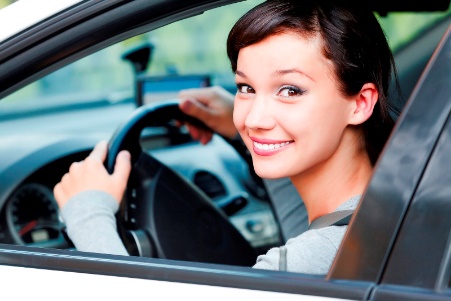 20% of drivers crash within their first year of driving.1 in 3 male drivers aged between 17 and 20 years crash in the first two years after passing their test.An 18 year old driver is more than three times as likely to be involved in a crash as a 48 year old driver.Why is this?GenderNovice male drivers have higher accident rates than novice female drivers and are more likely to commit driving offences. Young male drivers tend to drive more than females when they first pass their test.  Young males tend to drive faster too.  Also, male drivers are more likely to drive at night time.Lack of experienceLack of experience is one of the main reasons that young drivers are involved in accidents. As new drivers gain more driving experience their accident rate begins to fall.  AttitudeYoung drivers often have excellent vehicle control skills and fast reactions.  However, young drivers, especially men, tend to be over confident and are more likely to drive in risky ways: too fast, too close to the vehicle in front and dangerous overtaking.  Young drivers consistently rate their own performance as about average and are more likely to regard ‘good’ driving as the ability to master the controls of the car at higher speeds.Peer pressureYoung people can be influenced by their friends. Young drivers, who carry friends in their cars, are more likely to have a crash. This is because the friends can act as a distraction to the driver or the driver might attempt to show off to their passengers. Document TwoChanges for New DriversThe Driver and Vehicle Standards Agency (DVSA) is bringing in changes to the driving test.  The DVSA Chief Executive stated, “DVSA’s priority is to help you through a lifetime of safe driving.  Making sure the driving test better assesses a driver's ability to drive safely and independently is part of our strategy to help you stay safe on the road.”The changes are:An increase to the ‘independent driving’ part of the test from 10 to 20 minutesAsking most candidates to follow directions from a sat nav during ‘independent driving’Replacing the ‘reverse around a corner’ and ‘turn-in-the-road’ manoeuvres with more real-life scenarios, e.g., driving into and reversing out of a parking bayAsking 1 of the 2 vehicle safety questions while the candidate is driving, e.g., asking them to use the rear heated screenWhy these changes are important DVSA has stated that reducing the focus on slow speed manoeuvres in quiet roads will allow examiners to better assess the ability of learners to drive safely in busier areas where new drivers have the most crashes.AA president Edmund King believes the new test can help produce "better, safer motorists".  He said, "These changes will test drivers in a more realistic manner which is essential to improving their safety once their L plates are removed."Also, research has shown that new drivers find ‘independent driving’ training really valuable - they can relate it to driving once they have passed their test.Changes in Northern IrelandFurther changes are proposed for Northern Ireland.  One of these is the introduction of night time driving restrictions for drivers under the age of 24.  For the first six months after they pass their test they would not be allowed to carry more than one young passenger between 11pm and 6am.  Answer the following questions using documents one and two.Question 1Using Document One identify the percentage of drivers who crash in their first year of driving?(1 mark)Question 2Using Document One identify two ways of driving that are considered to be risky.(2 marks)Question 3As used in Document One, what is your understanding of the word “novice” and the phrase “peer pressure”? NovicePeer pressure(2 marks)Question 4 According to Document One, what are the reasons for young male drivers having a higher accident rate than young female drivers?  Give two reasons.12 (2 marks)Question 5 Your best friend Peter has just passed his driving test and you want to give him advice about being safe on the roads.  Using Document One suggest four pieces of advice that you could give your friend to help keep him safe. (4 marks)Question 6 Identify two layout features used in Document One to help present information.12 (2 marks)Question 7 Refer to Document Two.  What is the main reason for DVSA changing the driving test? (1 mark)Question 8Referring to Document Two, identify two changes being made to the driving test.12(2 marks)Question 9According to Document Two, why are the changes to the driving test seen as important?  Give two reasons.12	(2 marks)Question 10Using Document Two, explain the night time restrictions being proposed for young drivers in Northern Ireland.(2 marks)Writing Task 1 – Allow around 20 minutes for this task.You are thinking of joining the local library and want to find out more about the services they offer.  You would like to find out if they run any classes and are particularly interested in learning more about using computers.You decide to write an email to the library.  In your email, you will need to: Explain who you are and why you are interested in joining the libraryAsk what you need to do to join the libraryAsk if they have any computer courses in the libraryWrite your email on the next page.  The email address you are writing to is:Manager@Libraries.gov.uk(10 marks)You will be assessed on:relevant content presenting information in a logical order using complete sentencesusing appropriate language and style of writing spelling, punctuation and grammarYou may plan your email here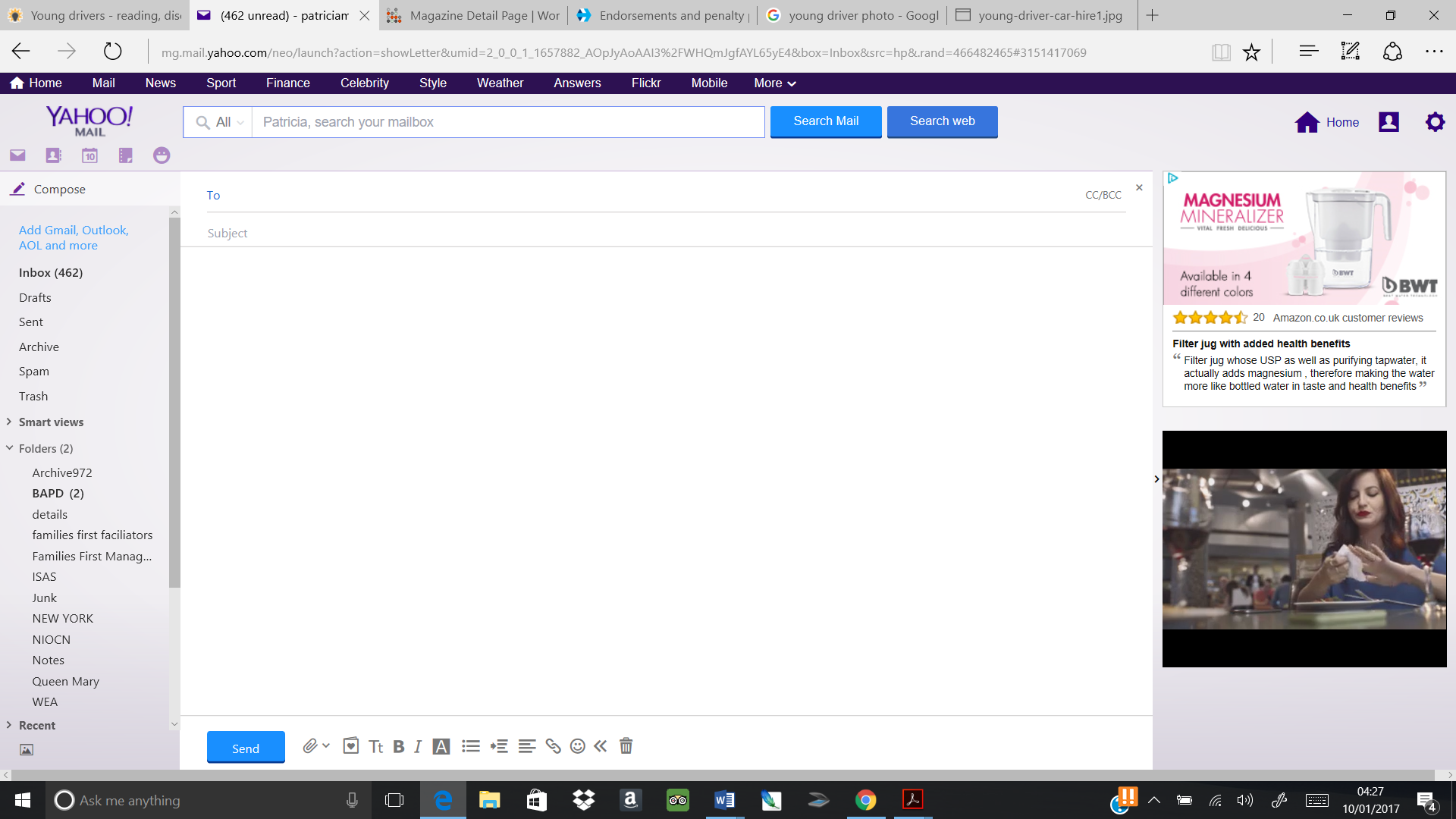 Writing Task 2 – Allow around 20 minutes for this task.You use the local bus service regularly.  You have noticed that recently the buses are often very late and usually dirty with litter lying around the floor.  You decide to write a letter to the manager of the bus company to complain about the poor quality of the service.Write a formal letter to the Transport Manager.The address is:Transport ManagerBusways Bus Company213 Windsor RoadBELFASTBT6 6GHYou should include:An introduction setting out the reason for writingA section stating the reasons for your complaintA section stating what action you want the bus company to takeA conclusionWrite your letter on the ruled pages. You may plan your letter on the next page.(10 marks)You will be assessed on:Using language and style of writing suitable for the taskPresenting your work clearly and logicallyIncluding relevant information and a suitable amount of detailThe use of sentences and paragraphs to structure your workSpelling, punctuation and grammarYou may plan your letter hereWrite your letter here:Learner name (Block Capitals) _______________________Learner signature__________________________________Centre____________________________________________Assessment Date__________________________________FOR OCN NI USE ONLYFOR OCN NI USE ONLYCP&SSSG&PSpTotal MarksFOR OCN NI USE ONLYFOR OCN NI USE ONLYCP&SSSG&PSpTotal Marks